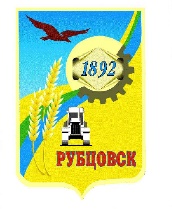 Администрация города Рубцовска Алтайского краяПОСТАНОВЛЕНИЕ09.01.2024 № 6Об утверждении Положения о пресс-службе Администрации города Рубцовска Алтайского краяНа основании части 3 статьи 53 Устава муниципального образования город Рубцовск Алтайского края, ПОСТАНОВЛЯЮ:1. Утвердить Положение о пресс-службе Администрации города Рубцовска Алтайского края (приложение).2. Признать постановление Администрации города Рубцовска Алтайского края от 13.08.2013 № 4137 «Об утверждении положения о пресс-службе Администрации города Рубцовска Алтайского края» утратившим силу.3. Разместить настоящее постановление на официальном сайте Администрации города Рубцовска Алтайского края в информационно-телекоммуникационной сети «Интернет».4.   Контроль за исполнением настоящего постановления возложить на заместителя Главы Администрации города Рубцовска - руководителя аппарата Черданцеву И.Г. Глава города Рубцовска                                                                   Д.З. ФельдманПриложение к постановлению Администрации города Рубцовска Алтайского края от 09.01.2024 № 6ПОЛОЖЕНИЕо пресс-службе Администрации города Рубцовска Алтайского краяОБЩИЕ ПОЛОЖЕНИЯ1.1. Пресс-служба Администрации города Рубцовска Алтайского края                  (далее – пресс-служба Администрации города Рубцовска) является отраслевым (функциональным) органом Администрации города Рубцовска Алтайского края (далее – Администрация города Рубцовска), не обладающим статусом юридического лица и осуществляющим свою деятельность на основании Положения о пресс-службе Администрации города Рубцовска, утверждаемом постановлением Администрации города Рубцовска. 1.2. Пресс-служба Администрации города Рубцовска находится в подчинении заместителя Главы Администрации города Рубцовска, курирующего вопросы пресс-службы Администрации города Рубцовска.1.3. Полное наименование: пресс-служба Администрации города Рубцовска Алтайского края.1.4. Сокращенное наименование: пресс-служба Администрации города Рубцовска: пресс-служба Администрации города Рубцовска.1.5. Пресс-служба Администрации города Рубцовска имеет бланк письма со своим наименованием (приложение 1). 1.6. Начальник пресс-службы Администрации города Рубцовска назначается на должность и освобождается от должности Главой города Рубцовска распоряжением Администрации города Рубцовска.  	  1.7. При осуществлении своей деятельности пресс-служба Администрации города Рубцовска руководствуется Конституцией Российской Федерации, федеральными конституционными законами, федеральными законами Российской Федерации, указами и распоряжениями Президента Российской Федерации, постановлениями и распоряжениями Правительства Российской Федерации, актами министерств и ведомств, принятыми в пределах их компетенции, законами  и иными нормативными правовыми и правовыми актами Алтайского края, правовыми актами органов местного самоуправления муниципального образования  город Рубцовск Алтайского края. ОСНОВНЫЕ ЗАДАЧИ ПРЕСС-СЛУЖБЫ АДМИНИСТРАЦИИ ГОРОДА РУБЦОВСКАОсновными задачами пресс-службы Администрации города Рубцовска являются:информирование населения через средства массовой информации (далее – СМИ), а также посредством официального сайта Администрации города Рубцовска в информационно - телекоммуникационной сети «Интернет», официальных страниц Администрации города Рубцовска в социальных сетях  о деятельности Администрации города Рубцовска, Главы города Рубцовска, заместителей Главы Администрации города Рубцовска, об официальных событиях и мероприятиях, проводимых Главой города Рубцовска, Администрацией города Рубцовска;доведение до сведения горожан официальной информации о социально-экономическом и культурном развитии муниципального образования город Рубцовск Алтайского края, о развитии его общественной инфраструктуры и иной официальной информации;обеспечение информационного сопровождения деятельности Администрации города Рубцовска, Главы города Рубцовска, заместителей Главы Администрации города Рубцовска;оказание содействия городским и региональным СМИ в получении и подготовке информации о различных аспектах деятельности Администрации города Рубцовска, Главы города Рубцовска, заместителей Главы Администрации города Рубцовска;развитие деловых и творческих связей со СМИ, информационными службами города Рубцовска, Алтайского края, Сибирского Федерального Округа, Российской Федерации;совершенствование взаимодействия со СМИ, обеспечение им условий для получения необходимой информации о деятельности Администрации города Рубцовска, Главы города Рубцовска, заместителей Главы Администрации города Рубцовска, создание условий для встреч журналистов с официальными представителями Администрации города Рубцовска. ОСНОВНЫЕ ФУНКЦИИ ПРЕСС-СЛУЖБЫ АДМИНИСТРАЦИИ ГОРОДА РУБЦОВСКАПресс-служба в соответствии с возложенными на нее задачами осуществляет следующие функции:формирование совместно с отраслевыми (функциональными) органами Администрации города Рубцовска предложений по муниципальному заказу для СМИ;обмен информацией, оперативное взаимодействие с пресс-службами федеральных органов государственной власти, исполнительных и законодательных (представительных) органов власти субъектов Российской Федерации;организация и проведение информационных мероприятий: пресс-конференций, брифингов, «круглых столов» по актуальным вопросам текущей деятельности Администрации города Рубцовска, Главы города Рубцовска, заместителей Главы Администрации города Рубцовска, встреч руководителей Администрации города Рубцовска и ее отраслевых (функциональных) органов с журналистами;содействие в проведении пресс-конференций, брифингов, «круглых столов» с официальными лицами и делегациями, приезжающими с деловыми визитами в Администрацию города Рубцовска;предоставление СМИ информации о деятельности Администрации города Рубцовска, Главы города Рубцовска, заместителей Главы Администрации города Рубцовска, отраслевых (функциональных) органов Администрации города Рубцовска;информирование населения о работе Администрации города Рубцовска, Главы города Рубцовска, заместителей Главы Администрации города Рубцовска, отраслевых (функциональных) органов Администрации города Рубцовска, муниципальных унитарных предприятий, муниципальных учреждений через СМИ;оказание помощи руководителям отраслевых (функциональных) органов Администрации города Рубцовска при подготовке их к выступлениям в СМИ;обеспечение информационного сопровождения мероприятий, проводимых Администрации города Рубцовска, Главой города Рубцовска;информационное сопровождение новостной ленты официального сайта Администрации города Рубцовска в информационно-телекоммуникационной сети «Интернет»;осуществление контроля за ходом и качеством выполнения СМИ муниципального заказа Администрации города Рубцовска;проведение мониторинга СМИ, информирование Главы города Рубцовска, заместителей Главы Администрации города Рубцовска, руководителей отраслевых (функциональных) органов Администрации города Рубцовска о наличии в СМИ информации о деятельности Администрации города Рубцовска и критических замечаниях в адрес Администрации города Рубцовска;организация реагирования на критические замечания в адрес Главы города Рубцовска, заместителей Главы города Рубцовска, отраслевых (функциональных) органов Администрации города Рубцовска в СМИ в соответствии с действующим законодательством;подготовка и размещение информационных материалов о деятельности Главы города Рубцовска, заместителей Главы города Рубцовска, отраслевых (функциональных) органов Администрации города Рубцовска в новостной ленте официального сайта Администрации города Рубцовска Алтайского края в информационно-телекоммуникационной сети «Интернет», на официальных страницах Администрации города Рубцовска в социальных сетях;подготовка по поручению Главы города Рубцовска официальных сообщений, поздравлений с государственными и профессиональными праздниками, заявлений и иных информационных материалов о деятельности Администрации города Рубцовска и их оперативное распространение в СМИ;осуществление взаимодействия:1)  с отраслевыми (функциональными) органами Администрации города Рубцовска в части распространения информации о деятельности Администрации города Рубцовска;2) со СМИ в части содействия в получении информации о деятельности Администрации города Рубцовска, Главы города Рубцовска, заместителей Главы Администрации города Рубцовска;3) с пресс-службами федеральных органов государственной власти, исполнительных и законодательных (представительных) органов власти субъектов Российской Федерации;	обеспечение единой информационной политики о деятельности Администрации города Рубцовска, ее органов и подведомственных ей учреждений.ПРАВА ПРЕСС-СЛУЖБЫ АДМИНИСТРАЦИИ ГОРОДА РУБЦОВСКАВ соответствии с возложенными на пресс-службу Администрации города Рубцовска задачами и для осуществления своих функций пресс-служба Администрации города Рубцовска имеет право:запрашивать и получать в установленном порядке необходимые документы и информацию, справочные, аналитические, статистические и иные материалы по вопросам, относящимся к компетенции пресс-службы Администрации города Рубцовска; присутствовать на совещаниях, заседаниях, проводимых Главой города Рубцовска, заместителями Главы Администрации города Рубцовска, руководителями отраслевых (функциональных) органов Администрации города Рубцовска; организовывать совещания и консультации с участием специалистов и представителей СМИ;вносить Главе города Рубцовска предложения по совершенствованию информационного обеспечения деятельности Администрации города Рубцовска, Главы города Рубцовска, по назначению на должности руководителей муниципальных СМИ, изменению структуры муниципальных СМИ, их реорганизации и ликвидации, по совершенствованию работы редакций муниципальных СМИ;привлекать работников Администрации города Рубцовска для выступлений в СМИ;составлять проекты договоров о сотрудничестве со СМИ на проведение информационных кампаний и цикловых передач;пользоваться в установленном порядке базами данных Администрации города Рубцовска, использовать имеющиеся в Администрации города Рубцовска системы связи и коммуникации.СТРУКТУРА И ШТАТ ПРЕСС-СЛУЖБЫ АДМИНИСТРАЦИИ ГОРОДА РУБЦОВСКА5.1. Текущее и перспективное планирование, организация работы и
руководство пресс-службой Администрации города Рубцовска осуществляет начальник пресс-службы Администрации города Рубцовска. 5.2. Состав пресс-службы Администрации города Рубцовска утверждается в соответствии со штатным расписанием Администрации города Рубцовска в составе начальника, муниципальных служащих и специалистов по информационным ресурсам. 5.3. Начальник пресс-службы Администрации города Рубцовска назначается на должность и освобождается с должности Главой города Рубцовска по представлению заместителя Главы Администрации города Рубцовска, курирующего вопросы деятельности пресс-службы Администрации города Рубцовска.5.4. Начальник пресс-службы Администрации города Рубцовска возглавляет работу пресс-службы Администрации города Рубцовска и несет персональную ответственность за результаты деятельности пресс-службы Администрации города Рубцовска, выполнение должностных обязанностей работниками пресс-службы Администрации города Рубцовска, осуществляет руководство пресс-службы Администрации города Рубцовска на основе единоначалия и обеспечивает квалифицированное и своевременное выполнение возложенных на пресс-службу Администрации города Рубцовска полномочий.5.5. Начальник пресс-службы Администрации города Рубцовска:1) распределяет должностные обязанности между работниками пресс-службы Администрации города Рубцовска;2) разрабатывает должностные инструкции работников пресс-службы Администрации города Рубцовска;3) даёт в установленном порядке устные и письменные указания и распоряжения, издает приказы обязательные для исполнения всеми работниками пресс-службы Администрации города Рубцовска, контролирует их исполнение;4) подписывает служебную документацию в пределах компетенции пресс-службы Администрации города Рубцовска.5.6. Работники пресс-службы Администрации города Рубцовска несут персональную ответственность за неисполнение или ненадлежащее исполнение должностных обязанностей и поручений Главы города Рубцовска, заместителя Главы города Рубцовска, курирующего вопросы деятельности пресс-службы Администрации города Рубцовска, начальника пресс-службы Администрации города Рубцовска.Приложение 1к Положению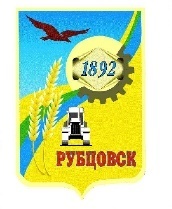 Пресс-служба Администрации города Рубцовска Алтайского края. Рубцовск, пр-кт Ленина, 130телефон 8(38557)9-64-02  E-mail: pressa@rubtsovsk.org______________№_____________На № ____________от__________Бланк письма пресс-службы Администрации города Рубцовска